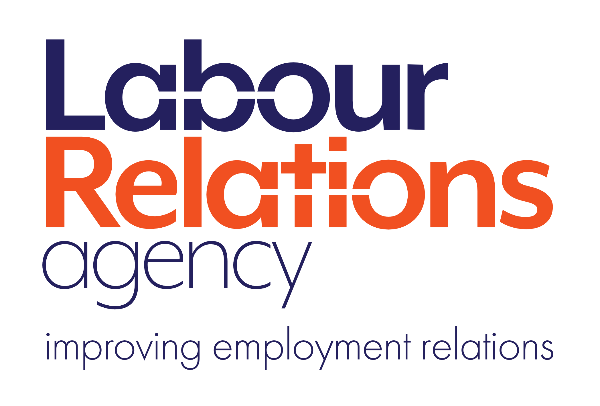 Redundancy Payment Ready Reckoner TableJanuary 2024Redundancy Payment - Ready Reckoner Table18*(1) – It is possible that an individual could start to build up continuous service before age 16, but this is likely to be rare, and therefore we have started the table at age 18.61*(2) – The same figures should be used when calculating the redundancy payment for a person aged 61 and above.Service(years)234567891011121314151617181920Age(years)18*(1)11½1911½22011½22½2111½22½32211½22½33½231½22½33½44½2422½33½44½55½25233½44½55½66½262344½55½66½77½2723455½66½77½88½28234566½77½88½99½292345677½88½99½1010½3023456788½99½1010½1111½31234567899½1010½1111½1212½32234567891010½1111½1212½1313½3323456789101111½1212½1313½1414½342345678910111212½1313½1414½1515½35234567891011121313½1414½1515½1616½3623456789101112131414½1515½1616½17372345678910111213141515½1616½1717½38234567891011121314151616½1717½183923456789101112131415161717½1818½402345678910111213141516171818½1941234567891011121314151617181919½422½3½4½5½6½7½8½9½10½11½12½13½14½15½16½17½18½19½20½4334567891011121314151617181920214434½5½6½7½8½9½10½11½12½13½14½15½16½17½18½19½20½21½4534½6789101112131415161718192021224634½67½8½9½10½11½12½13½14½15½16½17½18½19½20½21½22½4734½67½910111213141516171819202122234834½67½910½11½12½13½14½15½16½17½18½19½20½21½22½23½4934½67½910½121314151617181920212223245034½67½910½1213½14½15½16½17½18½19½20½21½22½23½24½5134½67½910½1213½15161718192021222324255234½67½910½1213½1516½17½18½19½20½21½22½23½24½25½5334½67½910½1213½1516½1819202122232425265434½67½910½1213½1516½1819½20½21½22½23½24½25½26½5534½67½910½1213½1516½1819½212223242526275634½67½910½1213½1516½1819½2122½23½24½25½26½27½5734½67½910½1213½1516½1819½2122½24252627285834½67½910½1213½1516½1819½2122½2425½26½27½28½5934½67½910½1213½1516½1819½2122½2425½2728296034½67½910½1213½1516½1819½2122½2425½2728½29½61*(2)34½67½910½1213½1516½1819½2122½2425½2728½30